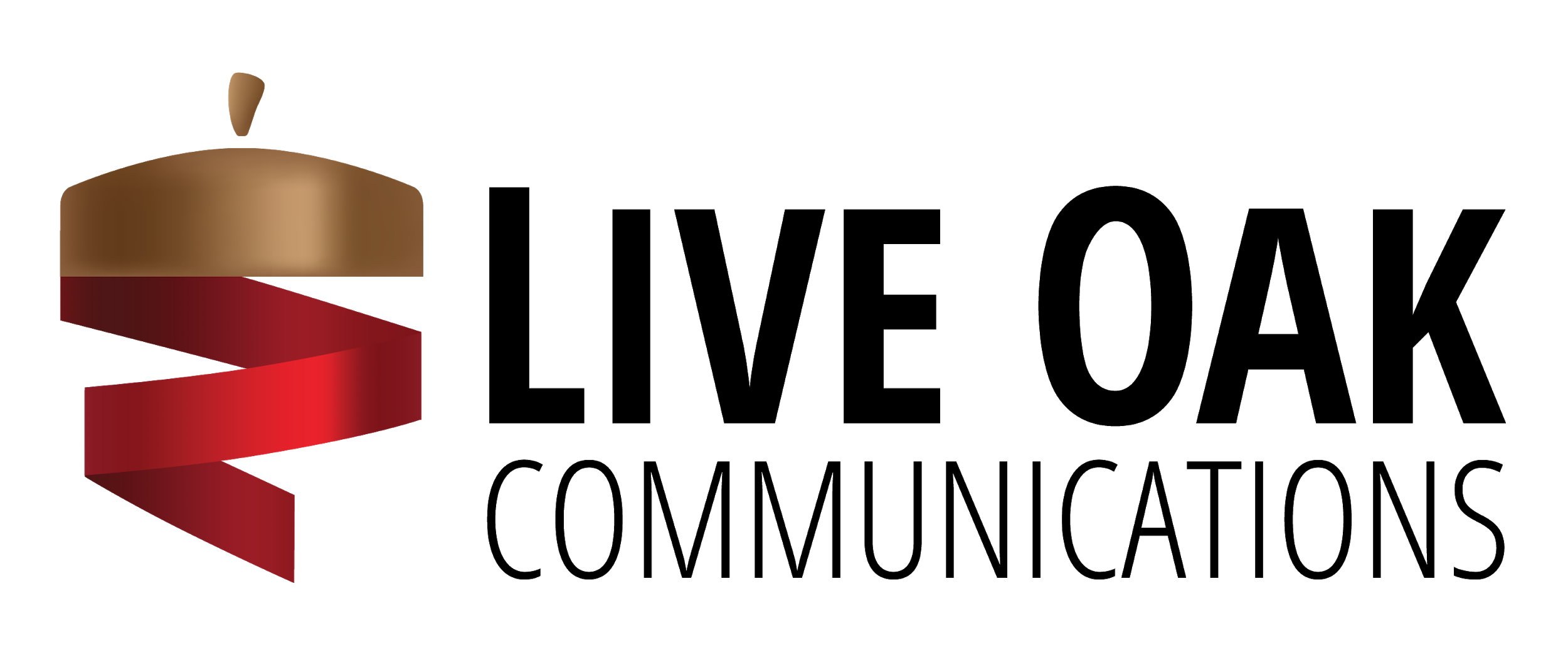 APPLICATION FOR FALL 2023 SEMESTERPOSITION: ASSISTANT BRANDING DIRECTOREMAIL ALL MATERIALS BY APRIL 13TH at 5:00PM TO MANAGEMENT.LIVEOAK@GMAIL.COMIn addition to the below application, please send a copy of your COVER LETTER AND RESUME.Incomplete applications will not be considered.APPLICANT NAME:  YEAR: MAJOR(S): MINOR(S): CURRENT GPA: DATATEL #: EMAIL ADDRESS: PHONE NUMBER: You are encouraged to provide your online portfolio or LinkedIn URL if you have one, but this is not a mandatory component of the application:Please list a reference in the School of Communications who could attest to the competency of your skills that would be required to succeed in this position:In 100 words or less, tell us what your favorite campaign is, past or present, and why.In 200 words or less, how could Live Oak enhance its current branding strategy and online presence?In 200-250 words or less, explain why you should be the Assistant Branding Director.